CHAPTER 31:  THE COLD WAR IN THE WESTCompare Western and Soviet responses during the Cold War.
Trace the changing views about the role of women in the West during this era.
Both sides blame each other for starting the Cold War.  What were their arguments?
What was the purpose and the outcomes of the Marshall Plan?
What positive and negative effects did the welfare state have?
How did the Soviet Union take advantage of its Eastern European satellite states?
What were some successes of the Communist model, and what were some ways that Communism was unable to compete with capitalist economies?
Rank the following Beatles albums in order of their awesomeness, from most awesome to least awesome:  
Sgt. Pepper’s Lonely Hearts Club Band, Abbey Road, Revolver, Rubber Soul, The White Album. 
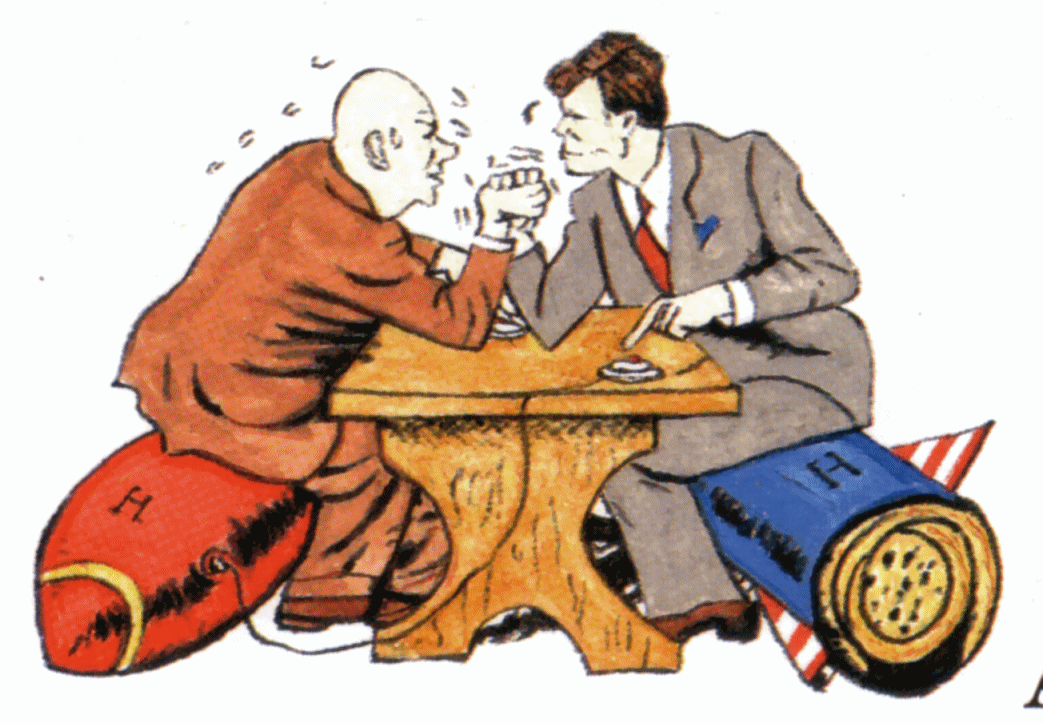 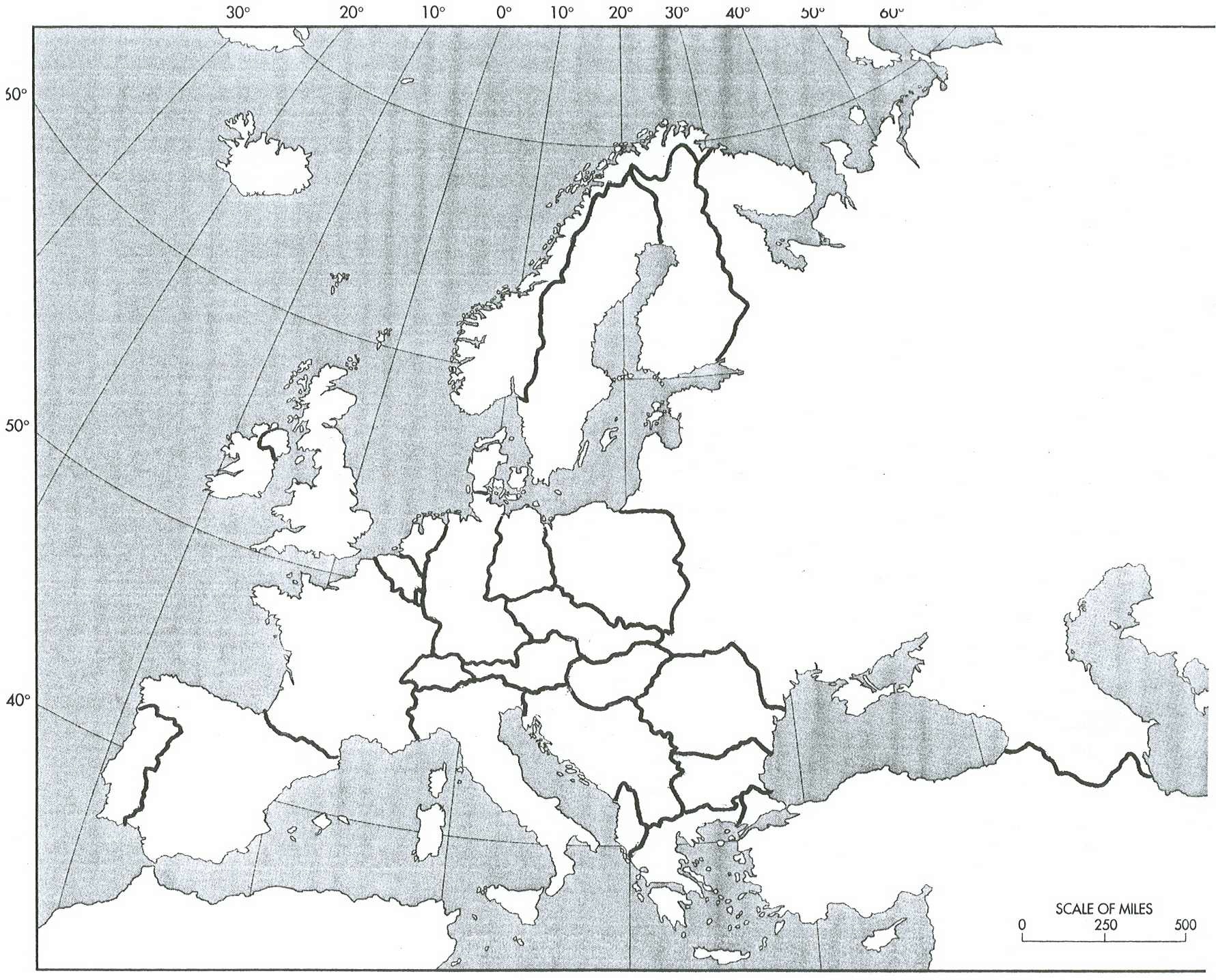 Eastern blocIron CurtainBerlin WallMarshall PlanNATOWarsaw PactCIANorth KoreaAleksandr SolzhenitsynVietnamSputnikde-StalinizationContainmentdecolonizationbrinkmanshipliberal democracyWelfare stateMarshall TitoHarry TrumanNikita KhrushchevEuropean UnionCommon MarketSolidarityGreen movementGreat SocietyCivil Rights movementRonald ReaganGeorge H. W. BushBill ClintonChristian Democratic PartyThe BeatlesWatson and CrickBetty FriedanNew FeminismSimone de BeauvoirIngmar Bergman